Biểu mẫu 05  UBND HUYỆN CẦN GIUỘC                              CỘNG HÒA XÃ HỘI CHỦ NGHĨA VIỆT NAM  TRƯỜNG TH LỘC TIỀN                                               Độc lập – Tự do – Hạnh phúcTHÔNG BÁOCam kết chất lượng giáo dục của trường tiểu học, năm học 2022-2023                                                                                                    Nguyễn Thị Mỹ LệUBND HUYỆN CẦN GIUỘC	CỘNG  HOÀ  XÃ  HỘI  CHỦ  NGHĨA  VIỆT  NAM   TRƯỜNG TH  LỘC TIỀN	   Độc lập – Tự do – Hạnh phúc             Số: 02/TB-THLT	  Mỹ Lộc, ngày 05 tháng 8 năm 2022THÔNG BÁOCông khai thông tin Chất lượng giáo dục tiểu học  năm học:  2021-2022Đối với lớp 1,2            UBND HUYỆN CẦN GIUỘC             CỘNG HÒA XÃ HỘI CHỦ NGHĨA VIỆT NAM            TRƯỜNG TH LỘC TIỀN                                 Độc lập – Tự do – Hạnh phúc                    Số: 02/TB-THLT	                        Mỹ Lộc, ngày 05 tháng 8 năm 2022THÔNG BÁOCông khai thông tin cơ sở vật chất của trường tiểu họcĐầu năm năm học 2022-2023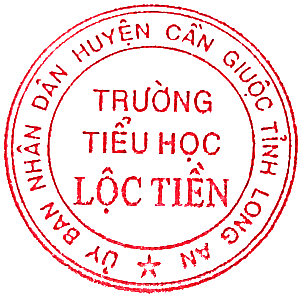                                                                                        HIỆU TRƯỞNG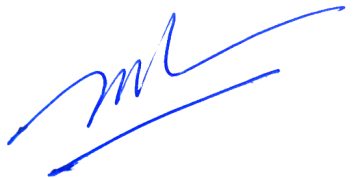                                                                                       Nguyễn Thị Mỹ Lệ Biểu mẫu 08UBND HUYỆN CẦN GIUỘC	          CỘNG  HOÀ  XÃ  HỘI  CHỦ  NGHĨA  VIỆT  NAM    TRƯỜNG  TH LỘC TIỀN	                     Độc lập – Tự do – Hạnh phúc         Số: 02/TB-THLT	                           Mỹ Lộc, ngày 05 tháng 8 năm 2022THÔNG BÁOCông khai thông tin về đội ngũ nhà giáo,cán bộ quản lý và nhân viên của trường tiểu học Năm học 2022-2023                                                                                                          HIỆU TRƯỞNG                                                                                                       Nguyễn Thị Mỹ LệTTNội dungChia theo khối lớpChia theo khối lớpChia theo khối lớpChia theo khối lớpChia theo khối lớpChia theo khối lớpChia theo khối lớpTTNội dungLớp 1
Lớp 2
Lớp 2
Lớp 3
Lớp 4
Lớp 5
Lớp 5
IĐiều kiện tuyển sinh4 lớp5 lớp5 lớp3 Lớp4 Lớp5 lớp5 lớpIĐiều kiện tuyển sinh- Tuổi của học sinh tiểu học từ 6 đến 14 tuổi (tính theo năm)
- Tuổi vào học lớp 1 là 6 tuổi; trẻ em khuyết tật, trẻ em có hoàn cảnh đặc biệt khó khăn.
- Trẻ có hộ khẩu thường trú, tạm trú tại xã Mỹ Lộc.- Tuổi của học sinh tiểu học từ 6 đến 14 tuổi (tính theo năm)
- Tuổi vào học lớp 1 là 6 tuổi; trẻ em khuyết tật, trẻ em có hoàn cảnh đặc biệt khó khăn.
- Trẻ có hộ khẩu thường trú, tạm trú tại xã Mỹ Lộc.- Tuổi của học sinh tiểu học từ 6 đến 14 tuổi (tính theo năm)
- Tuổi vào học lớp 1 là 6 tuổi; trẻ em khuyết tật, trẻ em có hoàn cảnh đặc biệt khó khăn.
- Trẻ có hộ khẩu thường trú, tạm trú tại xã Mỹ Lộc.- Tuổi của học sinh tiểu học từ 6 đến 14 tuổi (tính theo năm)
- Tuổi vào học lớp 1 là 6 tuổi; trẻ em khuyết tật, trẻ em có hoàn cảnh đặc biệt khó khăn.
- Trẻ có hộ khẩu thường trú, tạm trú tại xã Mỹ Lộc.- Tuổi của học sinh tiểu học từ 6 đến 14 tuổi (tính theo năm)
- Tuổi vào học lớp 1 là 6 tuổi; trẻ em khuyết tật, trẻ em có hoàn cảnh đặc biệt khó khăn.
- Trẻ có hộ khẩu thường trú, tạm trú tại xã Mỹ Lộc.- Tuổi của học sinh tiểu học từ 6 đến 14 tuổi (tính theo năm)
- Tuổi vào học lớp 1 là 6 tuổi; trẻ em khuyết tật, trẻ em có hoàn cảnh đặc biệt khó khăn.
- Trẻ có hộ khẩu thường trú, tạm trú tại xã Mỹ Lộc.- Tuổi của học sinh tiểu học từ 6 đến 14 tuổi (tính theo năm)
- Tuổi vào học lớp 1 là 6 tuổi; trẻ em khuyết tật, trẻ em có hoàn cảnh đặc biệt khó khăn.
- Trẻ có hộ khẩu thường trú, tạm trú tại xã Mỹ Lộc.IIChương trình giáo dục mà cơ sở giáo dục thực hiện- Chương trình giáo dục phổ thông 2018 cấp tiểu học đã được Bộ Giáo dục và Đào tạo ban hành theo Thông tư số 32/2018/TT-BGDĐT và Chương trình giáo dục phổ thông  cấp tiểu học đã được Bộ Giáo dục và Đào tạo ban hành theo Quyết định số 16/2006/QĐ-BGDĐT ngày 05/05/2006.
- Chương trình giáo dục phổ thông 2018 cấp tiểu học đã được Bộ Giáo dục và Đào tạo ban hành theo Thông tư số 32/2018/TT-BGDĐT và Chương trình giáo dục phổ thông  cấp tiểu học đã được Bộ Giáo dục và Đào tạo ban hành theo Quyết định số 16/2006/QĐ-BGDĐT ngày 05/05/2006.
- Chương trình giáo dục phổ thông 2018 cấp tiểu học đã được Bộ Giáo dục và Đào tạo ban hành theo Thông tư số 32/2018/TT-BGDĐT và Chương trình giáo dục phổ thông  cấp tiểu học đã được Bộ Giáo dục và Đào tạo ban hành theo Quyết định số 16/2006/QĐ-BGDĐT ngày 05/05/2006.
- Chương trình giáo dục phổ thông 2018 cấp tiểu học đã được Bộ Giáo dục và Đào tạo ban hành theo Thông tư số 32/2018/TT-BGDĐT và Chương trình giáo dục phổ thông  cấp tiểu học đã được Bộ Giáo dục và Đào tạo ban hành theo Quyết định số 16/2006/QĐ-BGDĐT ngày 05/05/2006.
- Chương trình giáo dục phổ thông 2018 cấp tiểu học đã được Bộ Giáo dục và Đào tạo ban hành theo Thông tư số 32/2018/TT-BGDĐT và Chương trình giáo dục phổ thông  cấp tiểu học đã được Bộ Giáo dục và Đào tạo ban hành theo Quyết định số 16/2006/QĐ-BGDĐT ngày 05/05/2006.
- Chương trình giáo dục phổ thông 2018 cấp tiểu học đã được Bộ Giáo dục và Đào tạo ban hành theo Thông tư số 32/2018/TT-BGDĐT và Chương trình giáo dục phổ thông  cấp tiểu học đã được Bộ Giáo dục và Đào tạo ban hành theo Quyết định số 16/2006/QĐ-BGDĐT ngày 05/05/2006.
- Chương trình giáo dục phổ thông 2018 cấp tiểu học đã được Bộ Giáo dục và Đào tạo ban hành theo Thông tư số 32/2018/TT-BGDĐT và Chương trình giáo dục phổ thông  cấp tiểu học đã được Bộ Giáo dục và Đào tạo ban hành theo Quyết định số 16/2006/QĐ-BGDĐT ngày 05/05/2006.
IIIYêu cầu về phối hợp giữa cơ sở giáo dục và gia đình.- Thực hiện theo Thông tư 55/2011/TT-BGDĐT của Bộ GD&ĐT ngày 22/11/2011 ban hành Điều lệ Ban Đại diện Cha mẹ học sinh.
- Thông tin về Thông tư số 27/2020/TT-BGDĐT của Bộ Giáo dục và Đào tạo về đánh giá học sinh tiểu học.
- Phối hợp thông qua Hội cha mẹ học sinh; qua zalo, gọi điện thoại; gặp trực tiếp.
- Họp Cha mẹ học sinh 03 kỳ/năm- Thực hiện theo Thông tư 55/2011/TT-BGDĐT của Bộ GD&ĐT ngày 22/11/2011 ban hành Điều lệ Ban Đại diện Cha mẹ học sinh.
- Thông tin về Thông tư số 27/2020/TT-BGDĐT của Bộ Giáo dục và Đào tạo về đánh giá học sinh tiểu học.
- Phối hợp thông qua Hội cha mẹ học sinh; qua zalo, gọi điện thoại; gặp trực tiếp.
- Họp Cha mẹ học sinh 03 kỳ/năm- Thực hiện theo Thông tư 55/2011/TT-BGDĐT của Bộ GD&ĐT ngày 22/11/2011 ban hành Điều lệ Ban Đại diện Cha mẹ học sinh.
- Thông tin về Thông tư số 27/2020/TT-BGDĐT của Bộ Giáo dục và Đào tạo về đánh giá học sinh tiểu học.
- Phối hợp thông qua Hội cha mẹ học sinh; qua zalo, gọi điện thoại; gặp trực tiếp.
- Họp Cha mẹ học sinh 03 kỳ/năm- Thực hiện theo Thông tư 55/2011/TT-BGDĐT của Bộ GD&ĐT ngày 22/11/2011 ban hành Điều lệ Ban Đại diện Cha mẹ học sinh.
- Thông tin về Thông tư số 27/2020/TT-BGDĐT của Bộ Giáo dục và Đào tạo về đánh giá học sinh tiểu học.
- Phối hợp thông qua Hội cha mẹ học sinh; qua zalo, gọi điện thoại; gặp trực tiếp.
- Họp Cha mẹ học sinh 03 kỳ/năm- Thực hiện theo Thông tư 55/2011/TT-BGDĐT của Bộ GD&ĐT ngày 22/11/2011 ban hành Điều lệ Ban Đại diện Cha mẹ học sinh.
- Thông tin về Thông tư số 27/2020/TT-BGDĐT của Bộ Giáo dục và Đào tạo về đánh giá học sinh tiểu học.
- Phối hợp thông qua Hội cha mẹ học sinh; qua zalo, gọi điện thoại; gặp trực tiếp.
- Họp Cha mẹ học sinh 03 kỳ/năm- Thực hiện theo Thông tư 55/2011/TT-BGDĐT của Bộ GD&ĐT ngày 22/11/2011 ban hành Điều lệ Ban Đại diện Cha mẹ học sinh.
- Thông tin về Thông tư số 27/2020/TT-BGDĐT của Bộ Giáo dục và Đào tạo về đánh giá học sinh tiểu học.
- Phối hợp thông qua Hội cha mẹ học sinh; qua zalo, gọi điện thoại; gặp trực tiếp.
- Họp Cha mẹ học sinh 03 kỳ/năm- Thực hiện theo Thông tư 55/2011/TT-BGDĐT của Bộ GD&ĐT ngày 22/11/2011 ban hành Điều lệ Ban Đại diện Cha mẹ học sinh.
- Thông tin về Thông tư số 27/2020/TT-BGDĐT của Bộ Giáo dục và Đào tạo về đánh giá học sinh tiểu học.
- Phối hợp thông qua Hội cha mẹ học sinh; qua zalo, gọi điện thoại; gặp trực tiếp.
- Họp Cha mẹ học sinh 03 kỳ/nămIIIYêu cầu về thái độ học tập của học sinh- Chấp hành tốt các nội quy hoc sinh.
- Thái độ học tập tích cực, chủ động.
- Thực hiện tốt theo 5 điều Bác Hồ dạy.
- Biết cách tự học; tự giác và có kỷ luật.
- Năng động, sáng tạo; biết hợp tác và chia sẻ.- Chấp hành tốt các nội quy hoc sinh.
- Thái độ học tập tích cực, chủ động.
- Thực hiện tốt theo 5 điều Bác Hồ dạy.
- Biết cách tự học; tự giác và có kỷ luật.
- Năng động, sáng tạo; biết hợp tác và chia sẻ.- Chấp hành tốt các nội quy hoc sinh.
- Thái độ học tập tích cực, chủ động.
- Thực hiện tốt theo 5 điều Bác Hồ dạy.
- Biết cách tự học; tự giác và có kỷ luật.
- Năng động, sáng tạo; biết hợp tác và chia sẻ.- Chấp hành tốt các nội quy hoc sinh.
- Thái độ học tập tích cực, chủ động.
- Thực hiện tốt theo 5 điều Bác Hồ dạy.
- Biết cách tự học; tự giác và có kỷ luật.
- Năng động, sáng tạo; biết hợp tác và chia sẻ.- Chấp hành tốt các nội quy hoc sinh.
- Thái độ học tập tích cực, chủ động.
- Thực hiện tốt theo 5 điều Bác Hồ dạy.
- Biết cách tự học; tự giác và có kỷ luật.
- Năng động, sáng tạo; biết hợp tác và chia sẻ.- Chấp hành tốt các nội quy hoc sinh.
- Thái độ học tập tích cực, chủ động.
- Thực hiện tốt theo 5 điều Bác Hồ dạy.
- Biết cách tự học; tự giác và có kỷ luật.
- Năng động, sáng tạo; biết hợp tác và chia sẻ.- Chấp hành tốt các nội quy hoc sinh.
- Thái độ học tập tích cực, chủ động.
- Thực hiện tốt theo 5 điều Bác Hồ dạy.
- Biết cách tự học; tự giác và có kỷ luật.
- Năng động, sáng tạo; biết hợp tác và chia sẻ.IVCác hoạt động hỗ trợ học tập, sinh hoạt của học sinh ở cơ sở giáo dục - Sinh hoạt tập thể, sinh hoạt dưới cờ theo từng chủ điểm, hoạt động ngoại khoá theo yêu cầu thực tế, phù hợp cho từng lứa tuổi học sinh.
- Sinh hoạt Đội, Sao Nhi đồng.
- Tổ chức các Lễ phát động: tháng An toàn giao thông, theo chủ đề năm học…
- Tổ chức hội giao: Viết đúng viết đẹp, Đố vui để học, Trò chơi dân gian ..
- Tổ chức các hoạt động trải nghiệm sáng tạo - Sinh hoạt tập thể, sinh hoạt dưới cờ theo từng chủ điểm, hoạt động ngoại khoá theo yêu cầu thực tế, phù hợp cho từng lứa tuổi học sinh.
- Sinh hoạt Đội, Sao Nhi đồng.
- Tổ chức các Lễ phát động: tháng An toàn giao thông, theo chủ đề năm học…
- Tổ chức hội giao: Viết đúng viết đẹp, Đố vui để học, Trò chơi dân gian ..
- Tổ chức các hoạt động trải nghiệm sáng tạo - Sinh hoạt tập thể, sinh hoạt dưới cờ theo từng chủ điểm, hoạt động ngoại khoá theo yêu cầu thực tế, phù hợp cho từng lứa tuổi học sinh.
- Sinh hoạt Đội, Sao Nhi đồng.
- Tổ chức các Lễ phát động: tháng An toàn giao thông, theo chủ đề năm học…
- Tổ chức hội giao: Viết đúng viết đẹp, Đố vui để học, Trò chơi dân gian ..
- Tổ chức các hoạt động trải nghiệm sáng tạo - Sinh hoạt tập thể, sinh hoạt dưới cờ theo từng chủ điểm, hoạt động ngoại khoá theo yêu cầu thực tế, phù hợp cho từng lứa tuổi học sinh.
- Sinh hoạt Đội, Sao Nhi đồng.
- Tổ chức các Lễ phát động: tháng An toàn giao thông, theo chủ đề năm học…
- Tổ chức hội giao: Viết đúng viết đẹp, Đố vui để học, Trò chơi dân gian ..
- Tổ chức các hoạt động trải nghiệm sáng tạo - Sinh hoạt tập thể, sinh hoạt dưới cờ theo từng chủ điểm, hoạt động ngoại khoá theo yêu cầu thực tế, phù hợp cho từng lứa tuổi học sinh.
- Sinh hoạt Đội, Sao Nhi đồng.
- Tổ chức các Lễ phát động: tháng An toàn giao thông, theo chủ đề năm học…
- Tổ chức hội giao: Viết đúng viết đẹp, Đố vui để học, Trò chơi dân gian ..
- Tổ chức các hoạt động trải nghiệm sáng tạo - Sinh hoạt tập thể, sinh hoạt dưới cờ theo từng chủ điểm, hoạt động ngoại khoá theo yêu cầu thực tế, phù hợp cho từng lứa tuổi học sinh.
- Sinh hoạt Đội, Sao Nhi đồng.
- Tổ chức các Lễ phát động: tháng An toàn giao thông, theo chủ đề năm học…
- Tổ chức hội giao: Viết đúng viết đẹp, Đố vui để học, Trò chơi dân gian ..
- Tổ chức các hoạt động trải nghiệm sáng tạo - Sinh hoạt tập thể, sinh hoạt dưới cờ theo từng chủ điểm, hoạt động ngoại khoá theo yêu cầu thực tế, phù hợp cho từng lứa tuổi học sinh.
- Sinh hoạt Đội, Sao Nhi đồng.
- Tổ chức các Lễ phát động: tháng An toàn giao thông, theo chủ đề năm học…
- Tổ chức hội giao: Viết đúng viết đẹp, Đố vui để học, Trò chơi dân gian ..
- Tổ chức các hoạt động trải nghiệm sáng tạoVKết quả năng lực, phẩm chất, học tập, sức khỏe của học sinh dự kiến đạt được - 100% học sinh hoàn thành rèn luyện năng lực, phẩm chất
- Lễ phép, tích cực, năng động
- Được giáo dục về kỹ năng sống
- Có ý thức bảo vệ môi trường
- Giữ vững hiệu suất đào tạo, hoàn thành chương trình lớp học đạt từ 99%
- Học sinh lớp 5 hoàn thành chương trình bậc Tiểu học: 100%.
- Đảm bảo vệ sinh ATTP cho học sinh
- 100 % học sinh được chăm sóc sức khoẻ ban đầu.
- 100% học sinh tham gia bảo hiểm y tế. - 100% học sinh hoàn thành rèn luyện năng lực, phẩm chất
- Lễ phép, tích cực, năng động
- Được giáo dục về kỹ năng sống
- Có ý thức bảo vệ môi trường
- Giữ vững hiệu suất đào tạo, hoàn thành chương trình lớp học đạt từ 99%
- Học sinh lớp 5 hoàn thành chương trình bậc Tiểu học: 100%.
- Đảm bảo vệ sinh ATTP cho học sinh
- 100 % học sinh được chăm sóc sức khoẻ ban đầu.
- 100% học sinh tham gia bảo hiểm y tế. - 100% học sinh hoàn thành rèn luyện năng lực, phẩm chất
- Lễ phép, tích cực, năng động
- Được giáo dục về kỹ năng sống
- Có ý thức bảo vệ môi trường
- Giữ vững hiệu suất đào tạo, hoàn thành chương trình lớp học đạt từ 99%
- Học sinh lớp 5 hoàn thành chương trình bậc Tiểu học: 100%.
- Đảm bảo vệ sinh ATTP cho học sinh
- 100 % học sinh được chăm sóc sức khoẻ ban đầu.
- 100% học sinh tham gia bảo hiểm y tế. - 100% học sinh hoàn thành rèn luyện năng lực, phẩm chất
- Lễ phép, tích cực, năng động
- Được giáo dục về kỹ năng sống
- Có ý thức bảo vệ môi trường
- Giữ vững hiệu suất đào tạo, hoàn thành chương trình lớp học đạt từ 99%
- Học sinh lớp 5 hoàn thành chương trình bậc Tiểu học: 100%.
- Đảm bảo vệ sinh ATTP cho học sinh
- 100 % học sinh được chăm sóc sức khoẻ ban đầu.
- 100% học sinh tham gia bảo hiểm y tế. - 100% học sinh hoàn thành rèn luyện năng lực, phẩm chất
- Lễ phép, tích cực, năng động
- Được giáo dục về kỹ năng sống
- Có ý thức bảo vệ môi trường
- Giữ vững hiệu suất đào tạo, hoàn thành chương trình lớp học đạt từ 99%
- Học sinh lớp 5 hoàn thành chương trình bậc Tiểu học: 100%.
- Đảm bảo vệ sinh ATTP cho học sinh
- 100 % học sinh được chăm sóc sức khoẻ ban đầu.
- 100% học sinh tham gia bảo hiểm y tế. - 100% học sinh hoàn thành rèn luyện năng lực, phẩm chất
- Lễ phép, tích cực, năng động
- Được giáo dục về kỹ năng sống
- Có ý thức bảo vệ môi trường
- Giữ vững hiệu suất đào tạo, hoàn thành chương trình lớp học đạt từ 99%
- Học sinh lớp 5 hoàn thành chương trình bậc Tiểu học: 100%.
- Đảm bảo vệ sinh ATTP cho học sinh
- 100 % học sinh được chăm sóc sức khoẻ ban đầu.
- 100% học sinh tham gia bảo hiểm y tế. - 100% học sinh hoàn thành rèn luyện năng lực, phẩm chất
- Lễ phép, tích cực, năng động
- Được giáo dục về kỹ năng sống
- Có ý thức bảo vệ môi trường
- Giữ vững hiệu suất đào tạo, hoàn thành chương trình lớp học đạt từ 99%
- Học sinh lớp 5 hoàn thành chương trình bậc Tiểu học: 100%.
- Đảm bảo vệ sinh ATTP cho học sinh
- 100 % học sinh được chăm sóc sức khoẻ ban đầu.
- 100% học sinh tham gia bảo hiểm y tế.          Mỹ Lộc ngày 05 thang 8 năm 2022                        HIỆU TRƯỞNG          Mỹ Lộc ngày 05 thang 8 năm 2022                        HIỆU TRƯỞNG          Mỹ Lộc ngày 05 thang 8 năm 2022                        HIỆU TRƯỞNG          Mỹ Lộc ngày 05 thang 8 năm 2022                        HIỆU TRƯỞNGLớp 1Lớp 1Lớp 1Lớp 2Lớp 2Lớp 2Tổng số HS có KQĐGTỉ lệKhuyết tậtTổng số HS có KQĐGTỉ lệKhuyết tậtI. Kết quả học tập1. Tiếng Việt150126Hoàn thành tốt87586017,6Hoàn thành60406450,8Chưa hoàn thành3221,62. Toán150126Hoàn thành tốt9865,37555,6Hoàn thành4932,74936,8Chưa hoàn thành3221,63. Đạo đức150126Hoàn thành tốt10066,77257,1Hoàn thành4932,75442,9Chưa hoàn thành10,64. Tự nhiên và Xã hội150126Hoàn thành tốt8858,77559,5Hoàn thành6140,65140,5Chưa hoàn thành10,75. Nghệ thuật (Âm nhạc)150126Hoàn thành tốt87586753,2Hoàn thành6241,35946,8Chưa hoàn thành10,76. Nghệ thuật (Mĩ thuật)150126Hoàn thành tốt9160,77055,6Hoàn thành5838,65543,6Chưa hoàn thành10,710,87. Hoạt động trải nghiệm150126Hoàn thành tốt9261,37055,6Hoàn thành57385644,4Chưa hoàn thành10,78. Giáo dục thể chất150126Hoàn thành tốt93627962,7Hoàn thành5637,34636,5Chưa hoàn thành10,710,89. Ngoại ngữ150126Hoàn thành tốt48327055,6Hoàn thành10167,35543,6Chưa hoàn thành10,710,810. Tiếng dân tộcHoàn thành tốtHoàn thànhChưa hoàn thànhII. Năng lực cốt lõiNăng lực chungTự chủ và tự học150126Tốt10670,77357,9Đạt4328,75342,1Cần cố gắng10,7Giao tiếp và hợp tác150126Tốt102687357,9Đạt4731,35342,1Cần cố gắng10,7Giải quyết vấn đề và sáng tạo150126Tốt9261,37055,6Đạt57385644,4Cần cố gắng10,7Năng lực đặc thùNgôn ngữ150126Tốt10167,47357,9Đạt4731,35342,1Cần cố gắng21,3Tính toán150126Tốt102688063,5Đạt4630,74636,5Cần cố gắng21,3Khoa học150126Tốt10386,76954,8Đạt4630,65745,2Cần cố gắng10,7Thẩm mĩ150126Tốt10167,37257,1Đạt48325442,9Cần cố gắng10,7Thể chất150126Tốt114467458,7Đạt3523,35241,3Cần cố gắng10,7III. Phẩm chất chủ yếuYêu nước150126Tốt14596,798Đạt42,62822,2Cần cố gắng10,7Nhân ái150126Tốt13489,39575,4Đạt15103124,6Cần cố gắng10,7Chăm chỉ150126Tốt10771,39273,1Đạt42283426,9Cần cố gắng10,7Trung thực150126Tốt117789373,8Đạt3221,33326,1Cần cố gắng10,7Trách nhiệm150126Tốt11576,79373,8Đạt3422,63326,2Cần cố gắng10,7IV. Đánh giá KQGD150126 - Hoàn thành xuất57384334,1 - Hoàn thành tốt 64129,5 - Hoàn thành 84566954,8 - Chưa hoàn thành 3221,6V. Khen thưởng- Giấy khen cấp trường63425644,4- Giấy khen cấp trênIX. Chương trình lớp học  Hoàn thành 1479812498,4 Chưa hoàn thành 3221,6Tổng số HS có KQĐGTỉ lệKhuyết tậtTổng số HS có KQĐGTỉ lệKhuyết tậtTổng số HS có KQĐGTỉ lệKhuyết tậtTổng số HS có KQĐGTỉ lệKhuyết tậtTổng số HS có KQĐGTỉ lệKhuyết tậtTổng số HS có KQĐGTỉ lệKhuyết tậtI. Kết quả học tập1. Tiếng Việt132166128Hoàn thành tốt8665,28060,67457,8Hoàn thành4639,88651,45442,2Chưa hoàn thành2. Toán132166128Hoàn thành tốt6045,58450,66853,1Hoàn thành7153,78249,46046,9Chưa hoàn thành10,83. Đạo đức132166128Hoàn thành tốt9068,210663,98264,1Hoàn thành4231,86036,14635,9Chưa hoàn thành4. TN & XH132Hoàn thành tốt8060,6Hoàn thành5239,4Chưa hoàn thành5. Khoa học166128Hoàn thành tốt11971,710783,6Hoàn thành4728,32116,4Chưa hoàn thành6. LS &ĐL166128Hoàn thành tốt10965,710783,6Hoàn thành5734,32116,4Chưa hoàn thành7. Âm nhạc132166128Hoàn thành tốt7556,88551,26953,9Hoàn thành5742,28148,85946,1Chưa hoàn thành8. Mĩ thuật132166128Hoàn thành tốt8262,18450,67961,7Hoàn thành5037,98249,44938,3Chưa hoàn thành9. Thủ công, Kĩ thuật132166128Hoàn thành tốt6549,211468,78465,6Hoàn thành6750,85231,34434,6Chưa hoàn thành10. Thể dục132166128Hoàn thành tốt7355,39054,27860,9Hoàn thành5944,77645,85039,1Chưa hoàn thành11. Ngoại ngữ132166128Hoàn thành tốt4332,66036,14333,6Hoàn thành8967,410663,98566,4Chưa hoàn thành12. Tin học132166128Hoàn thành tốt5642,48249,44837,5Hoàn thành7657,68450,68062,5Chưa hoàn thành13. Tiếng dân tộcHoàn thành tốtHoàn thànhChưa hoàn thànhII. Năng lựcTự phục vụ tự quản132165128Tốt9773,511066,29775,8Đạt3526,55633,83124,2Cần cố gắngHợp tác132166128Tốt10378,112172,910279,7Đạt2921,94527,12620,3Cần cố gắngTự học và giải quyết vấn đề132166128Tốt9471,210160,810582,0Đạt3828,86539,22318,0Cần cố gắngIII. Phẩm chấtChăm học chăm làm132166128Tốt9269,710462,79574,2Đạt3929,56237,33325,8Cần cố gắng10,8Tự tin trách nhiệm132166128Tốt10272,312072,39876,6Đạt3022,74627,73023,4Cần cố gắngTrung thực kỷ luật132166128Tốt11587,112675,910783,6Đạt1712,94024,12116,4Cần cố gắngĐoàn kết yêu thương132166128Tốt11587,113279,510783,6Đạt1712,93420,52116,4Cần cố gắngIV. Khen thưởng335834- Giấy khen cấp trường33255633,73426,6- Giấy khen cấp trên22,02VIII. Chương trình lớp học Hoàn thành 13199,2166100128100Chưa hoàn thành 1STTNội dungSố lượngBình quânISố phòng học/số lớp   Số m2/học sinhIILoại phòng học21-1Phòng học kiên cố21-2Phòng học bán kiên cố-3Phòng học tạm-4Phòng học nhờ, mượn-IIISố điểm trường lẻ1-IVTổng diện tích đất (m2)686910,1VDiện tích sân chơi, bãi tập (m2)44766,6VITổng diện tích các phòng4623931Diện tích phòng học (m2)13442Diện tích thư viện (m2)1281283Diện tích phòng giáo dục thể chất hoặc nhà đa năng (m2)1281284Diện tích phòng giáo dục nghệ thuật (m2)5Diện tích phòng ngoại ngữ (m2)1281286Diện tích phòng học tin học (m2)1601607Diện tích phòng thiết bị giáo dục (m2)14148Diện tích phòng hỗ trợ giáo dục học sinh khuyết tật học hòa nhập (m2)40409Diện tích phòng truyền thống và hoạt động Đội (m2)252510Phòng giáo viên25711Phòng hiệu trưởng12512Phòng phó hiệu trưởng12513Phòng bảo vệ21614Nhà xe312015Kho14016Văn phòng12517Phòng họp28618Phòng Y tế132VIITổng số thiết bị dạy học tối thiểu (Đơn vị tính: bộ)Số bộ/lớp1Tổng số thiết bị dạy học tối thiểu hiện có theo quyđịnh1.1Khối lớp 141.2Khối lớp 261.3Khối lớp 341.4Khối lớp 451.5Khối lớp 542Tổng số thiết bị dạy học tối thiểu còn thiếu so với quy định2.1Khối lớp 112.2Khối lớp 22.3Khối lớp 312.4Khối lớp 412.5Khối lớp 51VIIITổng số máy vi tính đang được sử dụng phục vụ học tập (Đơn vị tính: bộ)54Số học sinh/bộIXTổng số thiết bị dùng chung khácSố thiết bị/lớp1Ti vi12Cát xét03Đầu Video/đầu đĩa04Máy chiếu OverHead/projector/vật thể       35Thiết bị khác...156Máy tính xách tay37Máy inMáy inMáy inMáy in88Máy PhotoMáy PhotoMáy PhotoMáy Photo2 (hư)9Dụng cụ vui chơi ngoài trờiDụng cụ vui chơi ngoài trờiDụng cụ vui chơi ngoài trờiDụng cụ vui chơi ngoài trời2 bộ10Thiết bị dạy học ngoại ngữ ( Bảng tương tác)Thiết bị dạy học ngoại ngữ ( Bảng tương tác)Thiết bị dạy học ngoại ngữ ( Bảng tương tác)Thiết bị dạy học ngoại ngữ ( Bảng tương tác)0211Ti vi thông minhTi vi thông minhTi vi thông minhTi vi thông minh01Nội dungSố lượng (m2)Số lượng (m2)Số lượng (m2)Số lượng (m2)Số lượng (m2)Số lượng (m2)Số lượng (m2)Số lượng (m2)Số lượng (m2)XNhà bếp000000000XINhà ăn000000000Nội dungSố lượng phòng, tổng diện tích (m2)Số lượng phòng, tổng diện tích (m2)Số chỗSố chỗSố chỗSố chỗDiện tích bình quân/chỗDiện tích bình quân/chỗDiện tích bình quân/chỗXIIPhòng nghỉ cho học sinh bán trú000000000XIIIKhu nội trú000000000XIVNhà vệ sinhDùng cho GVDùng cho học sinhDùng cho học sinhDùng cho học sinhDùng cho học sinh       Số m2/học sinh       Số m2/học sinh       Số m2/học sinh       Số m2/học sinhXIVNhà vệ sinhChungNam/NữNam/NữNam/NữChungChungChungNam/Nữ1Đạt chuẩn vệ sinh*11111502Chưa đạt chuẩn vệ sinh*0000CóCóCóCóCóKhôngKhôngXVNguồn nước sinh hoạt hợp vệ sinhNguồn nước sinh hoạt hợp vệ sinhNguồn nước sinh hoạt hợp vệ sinhxxxxxXVINguồn điện (lưới, phát điện riêng)Nguồn điện (lưới, phát điện riêng)Nguồn điện (lưới, phát điện riêng)xxxxxCóCóCóCóCóKhôngKhôngXVIIKết nối internetKết nối internetKết nối internetxxxxxXVIIITrang thông tin điện tử (website) của trườngTrang thông tin điện tử (website) của trườngTrang thông tin điện tử (website) của trườngxxxxxXIXTường rào xâyTường rào xâyTường rào xâyxxxxxSTTNội dungTổng sốTrình độ đào tạoTrình độ đào tạoTrình độ đào tạoTrình độ đào tạoTrình độ đào tạoTrình độ đào tạoHạng chức danh nghề nghiệpHạng chức danh nghề nghiệpHạng chức danh nghề nghiệpChuẩn nghề nghiệpChuẩn nghề nghiệpChuẩn nghề nghiệpChuẩn nghề nghiệpSTTNội dungTổng sốTSThSĐHCĐTCDưới TC Hạng       IV Hạng    III Hạng    IITốtKháĐạtChưa đạtSTTTổng số giáo viên,cán bộ quảnlý và nhân viên27011925041011141110IGiáo viên230117230410914810ITrong đó số giáo viênchuyên biệt:500410004123001Tiếng dân tộc2Ngoại ngữ11113Tin học11114Âm nhạc5Mỹ thuật11116Thể dục22211IICán bộ quản lý22221Hiệu trưởng11112Phó hiệu trưởng1111STTNội dungTổng sốTrình độ đào tạoTrình độ đào tạoTrình độ đào tạoTrình độ đào tạoTrình độ đào tạoTrình độ đào tạoHạng chức danh nghề nghiệpHạng chức danh nghề nghiệpHạng chức danh nghề nghiệpChuẩn nghề nghiệpChuẩn nghề nghiệpChuẩn nghề nghiệpChuẩn nghề nghiệpSTTNội dungTổng sốTSThSĐHCĐTCDưới     TCHạng    IVHạng   IIIHạng    IITốtKháĐạtChưa đạt3TPT Đội000IIINhân viên4221Nhân viên văn thư2Nhân viên kế toán113Thủ quỹ4Nhân viên y tế115Nhân viên thư viện6Nhân viênthiết bị, thí nghiệm7Nhân viên công nghệthông tin8Nhân viên hỗ trợ giáo dục ngườikhuyết tật9Bảo vệ22